аставни предмет: Српски језикРазред: првиНаставна јединица: Читање са разумевањем прочитаногТип часа: вежбањеНаставна метода: текст-метода, демонстративна, дијалошкаОблик рада: индивидуални, групни, фронталниНаставна средства: текстови, задаци, апликације, наставни листићиНаставна помагала: листићи са задацима, табла, креда, пано и сл.Образовни циљ: Стицање знања, вештина, навика за разумевање прочитаногВаспитни циљ: Неговање љубави према књижевности, неговање културе изражавања и разликовање лепог од ружногТОК ЧАСА:1.корак: Мотивисање ученика: Записујемо на табли само сугласнике: Р П К В Т Ц Г.Закључујемо да читање овога нема никаквог смисла.2.корак: Записујемо само самогласнике: А У Е И О закључујемо да ни ово када се прочита нема смисла.Ако би смо измешали самогласнике и сугласнике без неког реда: Р А П Е К И В ни ово ништа не значи.Међутим, када бисмо заменили места неким гласовима ,добили би смо речи: ПЕКАР,РЕКА,КРВ.Ове речи имају смисла-значи  разумемо њихово значење.Ако док читате неки текст, не разумете оно што сте прочитали, онда такво читање нема сврхе-тј. или  не читате добро,или писац не зна да пише.3.корак: Поделити ученике на одређене нивое тј. категорије знања. Поделити задатке сваком ученику у складу са његовим тренутним способностима.Најбољи ученици добиће следећи задатак:1. Прочитај следећи текст и дај му наслов:Био један човек па имао три сина. Оставио им да поделе имање: прасе, обор и џак кукуруза.Једном сину припадне прасе, другом сину припадне обор, а трећем сину припадне онај џак кукуруза.Шта да ради први син? Има прасе, али нема ни обор, ни кукуруза!Шта да ради други син? Има обор, али нема ни прасе ни кукуруза!Шта да ради трећи син? Има џак кукуруза, али нема ни прасе ни обор!Мислила се браћа, мислила и смислила: Неће да се деле!Сада имају и прасе и обор и џак кукуруза.Зашто су браћа одлучила да остану заједно?2. Од датих слова састави речи (најмање три):Б О Д Р В Е А	Одговори:- дрво- ведро- брод- дар...3. Овде је написана реченица на необичан начин.Напиши је исправно:УКЋИВОИИ ЕЈЖВЛКИАИУВН	Одговори:У великој кући живи ИванСледеће задатке решваће врло добри:1.Поређај следеће слике по реду,стављајући испред њих одговарајуће бројеве:_ јабука и чобани_ јабука и путници_ јабука,девојчица и дечак_ јабука и лопов_ румена јабука на дрвету.Сећаш ли се назива ове приче?___________2.Од датих слова састави речиА В Е Р К А О Е Т	Одговори:- варка- крава- вера3.Овде је написана реченица на необичан начин:Напиши је исправно:Г о а о еО л т мЦ и к б А с е оВ л  б н                 ______________________________________________Следеће задатке решаваће добри:1.Напиши следећу реченицу писаним словима.Рајко хоће да постане најбољи ђак у целој школи.2.Напиши по 3 речи које почињу са гласом:Г __________,____________,_____________В___________,____________,_____________А___________,_____________,______________3.Напиши по 3 речи које се завршавају са гласом:Е__________,_____________,______________Р___________,____________,_______________О ___________,____________,_______________Следеће задатке решаваће најслабији:1.Повежи стрелицом одговарајућу слику и реч:2. Напиши шта видиш на слици:___________________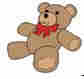  ____________________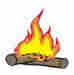  ____________________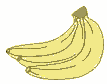 ____________________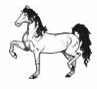 ____________________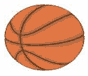 ___________________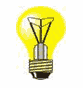 4. корак: Ученици самостално раде, свако у складу са својим могућностима.5. корак: Повратна информација за сваког ученика појединачно.  Ученици који су успешно решили задатке за свој ниво, могу на следећем решавати задатке за већу оцену.Такође, ови ученици могу да помогну и својим другарима који се лоше сналазе у решавању.ЗАКЉУЧАК:Једнога треба бити свестан: Не постоје два иста детета. Нисмо сви дебели, високи ,мршави или ниски.Мени је данас довољна једна шоља кафе, а теби су потребне две. А опет сутра ћу пре попити топлу чоколаду.Значи, ни ми сами нисмо сваки дан исти,тј. Нису нам исте жеље, потребе, прохтеви, ставови, па чак ни изглед, а тражимо од деце да се сва понашају исто, да мисле исто, да желе исто, да осећају исто.Оно што ми можемо да учинимо и што би било исправно јесте да код деце пробудимо љубав према сазнавању, ту исконску потребу сваког човека, а која је можда на тренутак заспала и утихла у деци, претрпана и угушена силним захтевима и теретима које ми стављамо на њихова нејака плећа.,,Најбољи је онај учитељ који, подучавајући мало ствара у ученику велику вољу да учи."А.ГрафKућа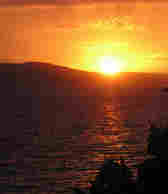 брод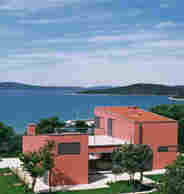 сунце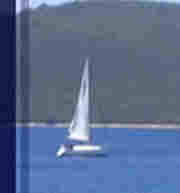 